THE Amazing Vincent Van GoghThere was a man, who loved art. His name was Vincent van Gogh and he did not have a long life but it was exciting! This poster will tell you lots of facts about van Gogh. 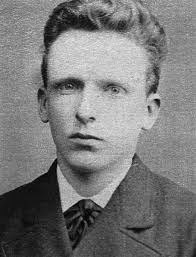 Early years